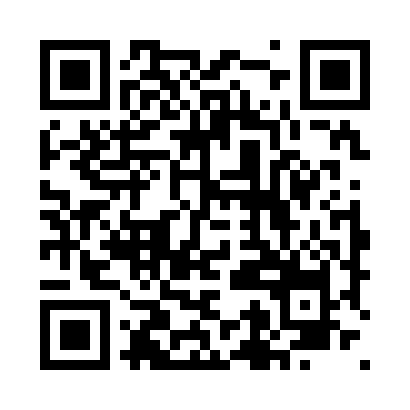 Prayer times for Hope Town, Quebec, CanadaMon 1 Jul 2024 - Wed 31 Jul 2024High Latitude Method: Angle Based RulePrayer Calculation Method: Islamic Society of North AmericaAsar Calculation Method: HanafiPrayer times provided by https://www.salahtimes.comDateDayFajrSunriseDhuhrAsrMaghribIsha1Mon2:254:2512:255:538:2410:242Tue2:254:2612:255:538:2310:243Wed2:264:2712:255:538:2310:244Thu2:264:2712:255:538:2310:245Fri2:274:2812:255:538:2210:246Sat2:274:2912:265:528:2210:247Sun2:284:3012:265:528:2110:238Mon2:284:3112:265:528:2110:239Tue2:294:3212:265:528:2010:2310Wed2:294:3212:265:528:2010:2311Thu2:304:3312:265:518:1910:2212Fri2:304:3412:265:518:1810:2213Sat2:314:3512:275:518:1710:2214Sun2:314:3612:275:508:1710:2115Mon2:334:3712:275:508:1610:2016Tue2:354:3812:275:498:1510:1817Wed2:374:3912:275:498:1410:1618Thu2:394:4112:275:488:1310:1419Fri2:414:4212:275:488:1210:1220Sat2:434:4312:275:478:1110:1021Sun2:454:4412:275:478:1010:0922Mon2:474:4512:275:468:0910:0723Tue2:494:4612:275:458:0810:0524Wed2:514:4712:275:458:0610:0325Thu2:534:4912:275:448:0510:0026Fri2:554:5012:275:438:049:5827Sat2:574:5112:275:438:039:5628Sun2:594:5212:275:428:019:5429Mon3:014:5412:275:418:009:5230Tue3:034:5512:275:407:599:5031Wed3:054:5612:275:397:579:48